Dr. Satya Narayan SharmaMobile: 9818277538 E-Mail:drsatya78@gmail.comAddress: E 73, First floor, Sector 11, Faridabad, Haryana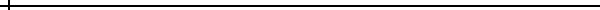 Seeking assignments in Health Care Industry with an organization of high reputeSYNOPSISOffering 12 years of experience in Medical and Health Care Industry.Currently working as Head-Blood Bank at Fortis Escorts Hospital, FaridabadM.H.A. from ICFAI University, Tripura, and MBBS. from Gauhati Medical College, Guwahati, AssamExposure in handling administration functions in Blood Bank thereby attaining high patient satisfaction.Experienced in coordinating with a diverse range of departments, professionals, and programs through a complete understanding of the healthcare arena and integrated networks. CORE SKILLS Healthcare Management		Healthcare Information Technology		Administration 				 Patient Safety			            Operations Management		     	Team BuildingORGANISATION SCANFortis Escorts Hospital, Faridabad | Head-Blood Bank|Jun’14– till nowKey Deliverables:Supervise day to day functioning of Blood BankTeam leader of 15 membersCoordinated with Medical Superintendent in his work(Audit work)Training of nursing on blood transfusion policy Artemis Hospital, Gurgaon |Classified Specialist –Blood Bank| Nov’09- Jun ’14Key Deliverables: Supervise day to day functioning of Blood BankTeam leader of 15 membersInternal Auditor for NABH and JCI.Coordinated with Assistant Medical Superintendent in her work Co-coordinated with the various Operational Systems in the Hospital.Participated in key decision making meetings and providing a different perspective on issues.Lions Blood Bank, Delhi |Senior Medical Officer –Blood Bank| May’08- Nov’09Supervise day to day functioning of Blood BankTeam leader of 80 membersABGH, Moti Nagar, Delhi |Junior Resident –Emergency Medicine| Dec’07- May’09ESI Hospital, Basai darapur, Delhi |Junior Resident –General Medicine| Oct’06- Dec’07Vimhans Hospital,  Delhi |Resident Medical Officer| Jan’06- Oct’07Safdarjung Hospital, Delhi |Junior Resident –Obs & Gynae| Sep’05- Dec’05DDU Hospital, Delhi |Junior Resident –Obs & Gynae| Sep’04- Sep’05INTERNSHIP 1 year Compulsory Rotatory Internship at Gauhati Medical College(July 2003 to July 2004)TRAINING ATTENDED On job training atNABH and JCI NABH Blood BankSCHOLASTICS2012	M.H.A. from ICFAI University, Tripura2003	Gauhati Medical College, Guwahati, Assam under Guwahati Unversity1997	12th from Nowgong College,Nagaon,Assam1995	10th from Nagaon English AcademyCERTIFICATION Certificate of participation in Program for Internal Counsellors on implementation of NABH Hospital Standards (4th Edition)IT SKILLSPossess sound knowledge of Windows, MS Office and Internet ApplicationsPERSONAL DOSSIERDate of Birth		:	20th Nov 1978 Languages Known	:	English, Hindi, Assamese, Bengali and Marwari.